E 8039ΕΦΗΜΕΡΙ∆Α ΤΗΣ ΚΥΒΕΡΝΗΣΕΩΣ ΤΗΣ ΕΛΛΗΝΙΚΗΣ ∆ΗΜΟΚΡΑΤΙΑΣ 27 Φεβρουαρίου 2021 ΤΕΥΧΟΣ ΔΕΥΤΕΡΟ Αρ. Φύλλου 778  ΑΠΟΦΑΣΕΙΣ  Αριθμ. 5322 ΕΞ 2021  Καθορισμός διοικητικής διαδικασίας αίτησης  αποζημίωσης εξόδων κηδείας - ταφής ή αποτέ φρωσης και μέσω των Κέντρων Εξυπηρέτησης  Πολιτών (Κ.Ε.Π.).   ΟΙ ΥΠΟΥΡΓΟΙ ΕΡΓΑΣΙΑΣ ΚΑΙ ΚΟΙΝΩΝΙΚΩΝ ΥΠΟΘΕΣΕΩΝ -  ΨΗΦΙΑΚΗΣ ΔΙΑΚΥΒΕΡΝΗΣΗΣ  Έχοντας υπόψη: 1. Το άρθρο 31 του ν. 3013/2002 «Αναβάθμιση της πο λιτικής προστασίας και άλλες διατάξεις» (Α’ 102). 2. Το άρθρο 8 του ν. 3242/2004 «Ρυθμίσεις για την ορ γάνωση και λειτουργία της Κυβέρνησης, τη διοικητική  διαδικασία και τους Ο.Τ.Α.» (Α’ 102). 3. Τις διατάξεις του ν. 3979/2011 «Για την ηλεκτρονική  διακυβέρνηση και άλλες διατάξεις» (Α’ 138). 4. Τον ν. 4727/2020 «Ψηφιακή Διακυβέρνηση (Ενσω μάτωση στην Ελληνική Νομοθεσία της Οδηγίας (ΕΕ)  2016/2102 και της Οδηγίας (ΕΕ) 2019/1024) - Ηλεκτρο νικές Επικοινωνίες (Ενσωμάτωση στο Ελληνικό Δίκαιο  της Οδηγίας (ΕΕ) 2018/1972) και άλλες διατάξεις» (Α’ 184). 5. Το άρθρο 8 του ν. 1599/1986 «Σχέσεις Κράτους-Πολί τη, καθιέρωση νέου τύπου δελτίου ταυτότητας και άλλες  διατάξεις» (Α’ 75). 6. Το άρθρο 3 του ν. 2690/1999 «Κύρωση του Κώδικα  Διοικητικής Διαδικασίας και άλλες διατάξεις» (Α’ 45). 7. Τις διατάξεις του ν. 4387/2016 «Ενιαίο Σύστημα  Κοινωνικής Ασφάλισης - Μεταρρύθμιση ασφαλιστικού  συστήματος - Ρυθμίσεις φορολογίας εισοδήματος και  τυχερών παιγνίων και άλλες διατάξεις» (Α’ 85). 8. Το άρθρο 15 του ν. 4670/2020 «Ασφαλιστική μεταρ ρύθμιση ψηφιακός μετασχηματισμός Εθνικού Φορέα  Κοινωνικής Ασφάλισης (e-Ε.Φ.Κ.Α.) και άλλες διατάξεις»  (Α’ 43). 9. Το άρθρο 33 του ν. 4704/2020 «Επιτάχυνση και  απλούστευση της ενίσχυσης οπτικοακουστικών έργων,  ενίσχυση της Ψηφιακής Διακυβέρνησης και άλλες δια τάξεις» (Α’ 133). 10. Το π.δ. 81/2019 «Σύσταση, συγχώνευση, μετονο μασία και κατάργηση Υπουργείων και καθορισμός των  αρμοδιοτήτων τους - Μεταφορά υπηρεσιών και αρμο διοτήτων μεταξύ Υπουργείων» (Α’ 119). 11. Το π.δ. 83/2019 «Διορισμός Αντιπροέδρου της  Κυβέρνησης, Υπουργών, Αναπληρωτών Υπουργών και  Υφυπουργών» (Α’ 121). 12. Το π.δ. 40/2020 «Οργανισμός του Υπουργείου Ψη φιακής Διακυβέρνησης» (Α’ 85). 13. Το π.δ. 134/2017 «Οργανισμός Υπουργείου Εργασί ας, Κοινωνικής Ασφάλισης και Κοινωνικής Αλληλεγγύης»  (Α’ 168), όπως ισχύει. 14. Το π.δ. 8/2019 «Οργανισμός Ηλεκτρονικού Εθνικού  Φορέα Κοινωνικής Ασφάλισης: e-Ε.Φ.Κ.Α» (Α’ 8), όπως  ισχύει. 15. Το π.δ. 2/2021 «Διορισμός Υπουργών, Αναπληρω τών Υπουργών και Υφυπουργών» (Α’ 2). 16. Την υπ’ αρ. 1033/8.1.2021 κοινή απόφαση του Πρω θυπουργού και του Υπουργού Επικρατείας «Ανάθεση  αρμοδιοτήτων στον Υφυπουργό Ψηφιακής Διακυβέρ νησης, Γεώργιο Γεωργαντά» (Β’ 22). 17. Την υπό στοιχεία 20530 ΕΞ/21.07.2020 κοινή από φαση του Υπουργού Επικρατείας και του Υφυπουργού  Ψηφιακής Διακυβέρνησης «Καθορισμός διαδικασίας  παροχής διοικητικών πληροφοριών και διεκπεραίωσης  υποθέσεων πολιτών και επιχειρήσεων από τα Κέντρα  Εξυπηρέτησης Πολιτών (Κ.Ε.Π.)» (Β’ 3030). 18. Την υπ’ αρ. 21919/7423/14.6.2020 απόφαση του  Υπουργού Εργασίας και Κοινωνικών Υποθέσεων «Καθο ρισμός της ηλεκτρονικής διαδικασίας για τη χορήγηση  εξόδων κηδείας από τον e- Ε.Φ.Κ.Α.» (Β’ 2272). 19. Την υπό στοιχεία 29810 ΕΞ 2020 απόφαση του  Υπουργού Επικρατείας «Διαδικασία αυθεντικοποίησης  υπαλλήλων του δημοσίου τομέα σε ψηφιακές δημόσιες  υπηρεσίες» (Β’ 762). 20. Το γεγονός ότι από την έκδοση της απόφασης  αυτής δεν προκαλείται δαπάνη σε βάρος του κρατικού  προϋπολογισμού, αποφασίζουμε: Άρθρο 1 Υποβολή αίτησης στα Κέντρα Εξυπηρέτησης Πολιτών (Κ.Ε.Π.) 1. Η ηλεκτρονική υποβολή αίτησης αποζημίωσης εξό δων κηδείας - ταφής ή αποτέφρωσης, σε περίπτωση θα νάτου εν ενεργεία άμεσα ασφαλισμένου ή συνταξιούχου  του e-ΕΦΚΑ σύμφωνα με τις καταστατικές διατάξεις των  ενταχθέντων τ. Φορέων, μπορεί να διεκπεραιώνεται και  μέσω των Κέντρων Εξυπηρέτησης Πολιτών (Κ.Ε.Π.) κατά  τα προβλεπόμενα από το άρθρο 31 του ν. 3013/2002  8040 ΕΦΗΜΕΡΙ∆Α TΗΣ ΚΥΒΕΡΝΗΣΕΩΣ Τεύχος B’ 778/27.02.2021 (Α’ 102), όπως ισχύει. Η ηλεκτρονική υποβολή της αίτη σης διεκπεραιώνεται και μέσω τηλεδιάσκεψης σύμφωνα  με το άρθρο 33 του ν. 4704/2020 (Α’ 133). 2. Για τη διεκπεραίωση της ηλεκτρονικής διαδικασί ας, πρέπει προηγουμένως η επιχείρηση που ανέλαβε  την τελετή να έχει εκδώσει το αντίστοιχο παραστατικό  δαπανών με τα στοιχεία του αιτούντος και να το έχει  καταχωρίσει ηλεκτρονικά στην ηλεκτρονική υπηρεσία  του e-Ε.Φ.Κ.Α. Άρθρο 2 Διαδικασία υποβολής της αίτησης από τον υπάλληλο του Κ.Ε.Π. 1. Η διαδικασία υποβολής της αίτησης διενεργείται  μέσω πιστοποιημένου υπαλλήλου του Κ.Ε.Π. Ο υπάλλη λος του Κ.Ε.Π. εισέρχεται στην ηλεκτρονική υπηρεσία  του Ηλεκτρονικού Εθνικού Φορέα Κοινωνικής Ασφά λισης (e-E.Φ.Κ.Α.), η οποία διατίθεται μέσω του ενιαίου  περιβάλλοντος εργασίας των υπαλλήλων των ΚΕΠ (εξω τερικές εφαρμογές), κατόπιν αυθεντικοποίησής του με  τους Κωδικούς Δημόσιας Διοίκησης και πιστοποιείται  ως χρήστης της ηλεκτρονικής υπηρεσίας: «Ηλεκτρονική  υπηρεσία πληρωμής εξόδων κηδείας». Στη συνέχεια ο πιστοποιημένος υπάλληλος του Κ.Ε.Π  καταχωρεί στην ηλεκτρονική υπηρεσία τα στοιχεία του  αιτούντος και ειδικότερα το Επώνυμο, το Όνομα, τον  ΑΜΚΑ και τον ΑΦΜ και προβαίνει στην υποβολή της  αίτησης για λογαριασμό του φυσικού προσώπου. 2. Ο υπάλληλος του Κ.Ε.Π. καταχωρεί στην αίτηση τον  αριθμό λογαριασμού (ΙΒΑΝ) στον οποίο θα πραγματο ποιηθεί η καταβολή και στον οποίο ο αιτών είναι δικαι ούχος ή συνδικαιούχος και τη δήλωση του αιτούντος,  ότι επιμελήθηκε την κηδεία-ταφή ή αποτέφρωση και  ότι δεν δικαιούται να εισπράξει τα έξοδα κηδείας από  οποιοδήποτε άλλο φορέα εσωτερικού ή εξωτερικού. 3. Στη συνέχεια ο πιστοποιημένος υπάλληλος του  Κ.Ε.Π. καταχωρεί τα στοιχεία του θανόντος ή θανούσας  και ειδικότερα το Επώνυμο, το Όνομα, τον ΑΜΚΑ και  τον ΑΦΜ του θανόντος/θανούσας. Ο πιστοποιημένος  υπάλληλος μεταβαίνει στην καρτέλα «Παραστατικά»  όπου γίνεται αυτόματη ανάκτηση του παραστατικού το  οποίο έχει καταχωρηθεί ηλεκτρονικά από το γραφείο ή  την επιχείρηση που ανέλαβε την τελετή και υποχρεωτικά  επιλέγει την εξουσιοδότηση, προκειμένου να διαβιβα στούν τα στοιχεία του αιτήματος από τον e-E.Φ.Κ.Α στην  Α.Α.Δ.Ε. 4. Ο πιστοποιημένος υπάλληλος του Κ.Ε.Π. αποθηκεύει  την αίτηση για να λάβει αριθμό και την υποβάλλει ηλε κτρονικά. Άρθρο 3 Έκδοση απόφασης πληρωμής εξόδων κηδείας -  ταφής ή αποτέφρωσης 1. Με βάση τα δεδομένα της ηλεκτρονικής αίτησης και  τα αποτελέσματα των διασταυρώσεων που διενεργού νται ηλεκτρονικά, υπολογίζεται το ποσόν των εξόδων  κηδείας που δικαιούται ο αιτών και εκδίδεται ηλεκτρο νικά η απόφαση πληρωμής των εξόδων κηδείας, η οποία  παραδίδεται αμελλητί στον αιτούντα. 2. Η απόφαση αποτελεί έγκυρη διοικητική πράξη που  φέρει ημερομηνία έκδοσης και μηχανογραφική αποτύ πωση της σφραγίδας του e-E.Φ.Κ.Α και της υπογραφής  του Διοικητή ή οποιουδήποτε άλλου εξουσιοδοτημένου  από αυτόν όργανο. Άρθρο 4 Ειδικές περιπτώσεις χειρόγραφης υποβολής αίτησης 1. Στις περιπτώσεις που λόγω ειδικών περιστάσεων  ή λόγω θρησκευτικών πεποιθήσεων και πολιτιστικών  χαρακτηριστικών δεν γίνεται χρήση γραφείου τελετών,  η αίτηση δεν γίνεται ηλεκτρονικά αλλά μπορεί να πα ραλαμβάνεται και μέσω Κ.Ε.Π. και να διαβιβάζεται στο  αρμόδιο υποκατάστημα του e-ΕΦΚΑ του τόπου κατοι κίας του δικαιούχου. 2. Τα απαιτούμενα δικαιολογητικά κατά την κείμενη  νομοθεσία που αντιστοιχούν στις αναφερόμενες στην  παρ.  1 περιπτώσεις χειρόγραφης υποβολής αίτησης  (πρωτότυπο τιμολόγιο, αίτηση -υπεύθυνη δήλωση, λη ξιαρχική πράξη θανάτου, φωτοτυπία ταυτότητας κ.α),  επισυνάπτονται στην παρούσα απόφαση, αποτελούν  αναπόσπαστο μέρος αυτής και είναι αυτά που χρησι μοποιούνται από τα Κ.Ε.Π. και τις καθ’ ύλην αρμόδιες  υπηρεσίες για τη διευκόλυνσή τους. Άρθρο 5 Διαλειτουργικότητα συστημάτων 1. Η αρμόδια υπηρεσία του e-E.Φ.Κ.Α. σε συνεργασία  με την αρμόδια Διεύθυνση Υποστήριξης Λειτουργίας  Συστημάτων Δημόσιας Διοίκησης της Γενικής Γραμμα τείας Πληροφοριακών Συστημάτων Δημόσιας Διοίκησης  του Υπουργείου Ψηφιακής Διακυβέρνησης προβαίνουν  στις απαιτούμενες ενέργειες προκειμένου να υλοποιη θούν και να αξιοποιηθούν οι απαιτούμενες διαδικτυα κές υπηρεσίες (web services) για την ομαλή και ασφαλή  λειτουργία της υπηρεσίας «Αίτησης πληρωμής εξόδων  κηδείας - ταφής ή αποτέφρωσης», ενώ φροντίζουν για  την τήρηση των απαραίτητων στοιχείων ώστε να καθί σταται εφικτή η παραγωγή αναφορών και στατιστικών  αλλά και γενικότερα η παρακολούθηση των υποθέσεων  που διεκπεραιώνονται μέσω των Κ.Ε.Π. 2. Κάθε αλλαγή στις παρεχόμενες, για το σκοπό της  παρούσας απόφασης, ηλεκτρονικές υπηρεσίες του  e-E.Φ.Κ.Α. γίνεται σε συμφωνία με την ως άνω αρμόδια  Διεύθυνση Υποστήριξης Λειτουργίας Συστημάτων Δη μόσιας Διοίκησης ώστε να γίνονται έγκαιρα οι απαραί τητες παρεμβάσεις στο πληροφοριακό σύστημα υπο στήριξης των Κ.Ε.Π. 3. Για την εξυπηρέτηση των χρηστών του πληροφο ριακού συστήματος του e-Ε.Φ.Κ.Α. κατά την υποβολή  της αίτησης, διατίθεται, το αργότερο 15 ημέρες πριν την  έναρξη υποβολής αιτήσεων στα Κ.Ε.Π. εγχειρίδιο χρήσης  της ηλεκτρονικής εφαρμογής, καθώς και τυχόν οδηγίες  για τη διεκπεραίωση της διαδικασίας. Άρθρο 6 Καταργούμενες διατάξεις 1. Η περ. 12 της υπ’ αρ. 17062/06-09-2005 (Β’ 1309) Τεύχος B’ 778/27.02.2021 ΕΦΗΜΕΡΙ∆Α TΗΣ ΚΥΒΕΡΝΗΣΕΩΣ 8041 κοινής απόφασης των Υφυπουργών Εσωτερικών, Δημό σιας Διοίκησης και Αποκέντρωσης και Απασχόλησης και  Κοινωνικής Προστασίας καταργείται ως προς τα έξοδα  κηδείας. 2. Η παρ. β9, δ18, ε1 και ε2 της υπό στοιχεία ΔΙΑΔΠ/ Α1/12407/24-07-2002 (Β’ 946) κοινής απόφασης των  Υπουργών Εσωτερικών, Δημόσιας Διοίκησης και Απο κέντρωσης και Εργασίας και Κοινωνικών Ασφαλίσεων  καταργείται ως προς τα έξοδα κηδείας. 3. Η παρ. Ε4 της υπό στοιχεία ΔΙΑΔΠ/Ε/10264/03-06-2003  (Β’ 726) κοινής απόφασης των Υπουργών Εσωτερικών,  Δημόσιας Διοίκησης και Αποκέντρωσης και Εργασίας και  Κοινωνικών Ασφαλίσεων κατά το μέρος που αφορά τη  χορήγηση των εξόδων κηδείας καταργείται. 4. Η περ. 3 της υπ’ αρ 5968/27-03-2006 (Β’ 365) κοινής  απόφασης των Υπουργών Εσωτερικών, Δημόσιας Διοί κησης και Αποκέντρωσης και Εργασίας και Κοινωνικών  Ασφαλίσεων ως προς τα έξοδα κηδείας καταργείται. 5. Η περ.  30 της υπό στοιχεία ΔΙΑΔΠ/Α1/11119/ 23-06-2003 (Β’ 807) κοινής απόφασης των Υπουργών  Εσωτερικών, Δημόσιας Διοίκησης και Αποκέντρωσης  και Εργασίας και Κοινωνικών Ασφαλίσεων ως προς τα  έξοδα κηδείας καταργείται. Η ισχύς της παρούσας απόφασης αρχίζει ένα μήνα από  τη δημοσίευσή της.8042 ΕΦΗΜΕΡΙ∆Α TΗΣ ΚΥΒΕΡΝΗΣΕΩΣ Τεύχος B’ 778/27.02.2021 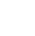 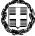 ΕΛΛΗΝΙΚΗ ΔΗΜΟΚΡΑΤΙΑ Α Ι Τ Η Σ Η – ΥΠΕΥΘΥΝΗ ΔΗΛΩΣΗ (άρθρο 8 Ν.1599/1986) Περιγραφή αιτήματος : Χορήγηση εξόδων κηδείας θανόντος συνταξιούχου ή ασφαλισμένου  ΣΤΟΙΧΕΙΑ ΑΙΤΟΥΝΤΟΣ Ο – Η Όνομα: Επώνυμο:  Όνομα Πατέρα: Επώνυμο Πατέρα:  ΠΛΗΡΟΦΟΡΙΑΚΑ ΣΤΟΙΧΕΙΑ ΘΑΝΟΝΤΟΣ/ΘΑΝΟΥΣΗΣ5  Τεύχος B’ 778/27.02.2021 ΕΦΗΜΕΡΙ∆Α TΗΣ ΚΥΒΕΡΝΗΣΕΩΣ 8043 ΑΠΑΙΤΟΥΜΕΝΑ ΔΙΚΑΙΟΛΟΓΗΤΙΚΑ ΧΡΟΝΟΣ: Ο χρόνος δεσμεύει την καθ’ ύλην αρμόδια για την έκδοση της τελικής πράξης, υπηρεσία, από την περιέλευση του  αιτήματος και των τυχών απαραίτητων δικαιολογητικών σε αυτή. ΚΟΣΤΟΣ: Μηδέν Με ατομική μου ευθύνη και γνωρίζοντας τις κυρώσεις (4), που προβλέπονται από τις διατάξεις της παρ. 6 του  άρθρου 22 του Ν. 1599/1986, δηλώνω ότι:8044 ΕΦΗΜΕΡΙ∆Α TΗΣ ΚΥΒΕΡΝΗΣΕΩΣ Τεύχος B’ 778/27.02.2021 1. Επιμελήθηκα την κηδεία-ταφή ή αποτέφρωση και δεν δικαιούμαι να εισπράξω τα έξοδα κηδείας από  οποιοδήποτε άλλο φορέα εσωτερικού ή εξωτερικού. 2. Εξουσιοδοτώ το ΚΕΠ (σύμφωνα με το άρθρο 31 του ν. 3013/2002) να προβεί σε όλες τις απαραίτητες  ενέργειες (αναζήτηση δικαιολογητικών κλπ) για τη διεκπεραίωση της υπόθεσής μου. 3. Ειμαι δικαιούχος ή συνδικαιούχους του αριθμού τραπεζικού λογαριασμού (ΙΒΑΝ) που δηλώνω, για την  πραγματοποίηση της καταβολής των εξόδων κηδείας. Ημερομηνία …….……………..20………….. (Υπογραφή) (1) Συμπληρώνεται ένα νομιμοποιητικό έγγραφο, κατά περίπτωση, (2) Αναγράφεται ολογράφως και κατόπιν αριθμητικά, ως πλήρης εξαψήφιος αριθμός η ημερομηνία γέννησης: πχ η 7 Φεβρουαρίου 1969 γράφεται  αριθμητικά: 070269. (3) Εξουσιοδοτώ τον/την πιο πάνω αναφερόμενο/η να καταθέσει την αίτηση ή/και να παραλάβει την τελική πράξη. (Διαγράφεται όταν δεν ορίζεται  εκπρόσωπος). (4) Όποιος εν γνώσει του δηλώνει ψευδή γεγονότα ή αρνείται ή αποκρύπτει τα αληθινά με έγγραφη υπεύθυνη δήλωση του άρθρου 8 τιμωρείται με  φυλάκιση τουλάχιστον τριών μηνών. Εάν ο υπαίτιος αυτών των πράξεων σκόπευε να προσπορίσει στον εαυτόν του ή σε άλλον περιουσιακό  όφελος βλάπτοντας τρίτον ή σκόπευε να βλάψει άλλον, τιμωρείται με κάθειρξη μέχρι 10 ετών.Τεύχος B’ 778/27.02.2021 ΕΦΗΜΕΡΙ∆Α TΗΣ ΚΥΒΕΡΝΗΣΕΩΣ 8045 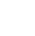 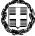 ΕΛΛΗΝΙΚΗ ΔΗΜΟΚΡΑΤΙΑ ΒΕΒΑΙΩΣΗ ΥΠΟΒΟΛΗΣ ΑΙΤΗΜΑΤΟΣ ΑΠΑΙΤΟΥΜΕΝΑ ΔΙΚΑΙΟΛΟΓΗΤΙΚΑ ΧΡΟΝΟΣ: Ο χρόνος δεσμεύει την εκδίδουσα την τελική πράξη υπηρεσία και ξεκινά από την περιέλευση του αιτήματος  και των απαραίτητων δικαιολογητικών στην αρμόδια για την έκδοση της τελικής πράξης υπηρεσίας.  ΚΟΣΤΟΣ: μηδέν ΤΡΟΠΟΣ ΠΑΡΑΛΑΒΗΣ ΠΟΥ ΕΠΕΛΕΓΗ:  Ο/Η Υπάλληλος (υπογραφή) (Ημερομηνία)8046 ΕΦΗΜΕΡΙ∆Α TΗΣ ΚΥΒΕΡΝΗΣΕΩΣ Τεύχος B’ 778/27.02.2021 Η απόφαση αυτή να δημοσιευθεί στην Εφημερίδα της Κυβερνήσεως.  Αθήνα, 25 Φεβρουαρίου 2021 Οι Υπουργοί Υφυπουργός Εργασίας και Ψηφιακής Διακυβέρνησης Κοινωνικών Υποθέσεων ΓΕΩΡΓΙΟΣ ΓΕΩΡΓΑΝΤΑΣ ΚΩΣΤΑΝΤΙΝΟΣ ΧΑΤΖΗΔΑΚΗΣ  Καποδιστρίου 34, Τ.Κ. 104 32, Αθήνα  Τηλ. Κέντρο 210 5279000 Κείμενα προς δημοσίευση: webmaster.et@et.gr *02007782702210008*Η ακρίβεια των στοιχείων που υποβάλλονται με αυτή τη δήλωση μπορεί να ελεγχθεί με βάση το αρχείο άλλων υπηρεσιών (άρθρο 8  παρ. 4 Ν. 1599/1986)ΠΡΟΣ: Υποκατάστημα ΕΦΚΑΑΡΙΘΜ. ΠΡΩΤΟΚΟΛΛΟΥ ΗΜΕΡΟΜΗΝΙΑ Συμπληρώνεται από την ΥπηρεσίαΌνομα Μητέρας:Επώνυμο Μητέρας:Αριθ. Δελ. Ταυτότητας(1) :Αρ. Διαβατηρίου (1):Αριθμός Λογαρισμού  (ΙΒΑΝ):Α.Φ.Μ:ΑΜΚΑ:ΑΜΚΑ:Ημερομηνία γέννησης(2): Τόπος ΓέννησηςΤόπος ΓέννησηςΤόπος Κατοικίας: Οδός: Αριθ:  ΤΚ:  Τηλ: E – mail: Τόπος Κατοικίας: Οδός: Αριθ:  ΤΚ:  Τηλ: E – mail: Τόπος Κατοικίας: Οδός: Αριθ:  ΤΚ:  Τηλ: E – mail: Τόπος Κατοικίας: Οδός: Αριθ:  ΤΚ:  Τηλ: E – mail: Τόπος Κατοικίας: Οδός: Αριθ:  ΤΚ:  Τηλ: E – mail: Όνομα:Επώνυμο:ΑΜΚΑΑΦΜΟΡΙΣΜΟΣ / ΣΤΟΙΧΕΙΑ ΕΚΠΡΟΣΩΠΟΥ(3) (για κατάθεση αίτησης ή παραλαβή τελικής διοικητικής  πράξης) : Σε περίπτωση που δε συντάσσεται η εξουσιοδότηση στο παρόν έντυπο απαιτείται προσκόμιση  εξουσιοδότησης με επικύρωση του γνήσιου της υπογραφής από δημόσια υπηρεσία ή συμβολαιογραφικού  πληρεξουσίου.ΟΡΙΣΜΟΣ / ΣΤΟΙΧΕΙΑ ΕΚΠΡΟΣΩΠΟΥ(3) (για κατάθεση αίτησης ή παραλαβή τελικής διοικητικής  πράξης) : Σε περίπτωση που δε συντάσσεται η εξουσιοδότηση στο παρόν έντυπο απαιτείται προσκόμιση  εξουσιοδότησης με επικύρωση του γνήσιου της υπογραφής από δημόσια υπηρεσία ή συμβολαιογραφικού  πληρεξουσίου.ΟΡΙΣΜΟΣ / ΣΤΟΙΧΕΙΑ ΕΚΠΡΟΣΩΠΟΥ(3) (για κατάθεση αίτησης ή παραλαβή τελικής διοικητικής  πράξης) : Σε περίπτωση που δε συντάσσεται η εξουσιοδότηση στο παρόν έντυπο απαιτείται προσκόμιση  εξουσιοδότησης με επικύρωση του γνήσιου της υπογραφής από δημόσια υπηρεσία ή συμβολαιογραφικού  πληρεξουσίου.ΟΡΙΣΜΟΣ / ΣΤΟΙΧΕΙΑ ΕΚΠΡΟΣΩΠΟΥ(3) (για κατάθεση αίτησης ή παραλαβή τελικής διοικητικής  πράξης) : Σε περίπτωση που δε συντάσσεται η εξουσιοδότηση στο παρόν έντυπο απαιτείται προσκόμιση  εξουσιοδότησης με επικύρωση του γνήσιου της υπογραφής από δημόσια υπηρεσία ή συμβολαιογραφικού  πληρεξουσίου.ΟΡΙΣΜΟΣ / ΣΤΟΙΧΕΙΑ ΕΚΠΡΟΣΩΠΟΥ(3) (για κατάθεση αίτησης ή παραλαβή τελικής διοικητικής  πράξης) : Σε περίπτωση που δε συντάσσεται η εξουσιοδότηση στο παρόν έντυπο απαιτείται προσκόμιση  εξουσιοδότησης με επικύρωση του γνήσιου της υπογραφής από δημόσια υπηρεσία ή συμβολαιογραφικού  πληρεξουσίου.ΟΡΙΣΜΟΣ / ΣΤΟΙΧΕΙΑ ΕΚΠΡΟΣΩΠΟΥ(3) (για κατάθεση αίτησης ή παραλαβή τελικής διοικητικής  πράξης) : Σε περίπτωση που δε συντάσσεται η εξουσιοδότηση στο παρόν έντυπο απαιτείται προσκόμιση  εξουσιοδότησης με επικύρωση του γνήσιου της υπογραφής από δημόσια υπηρεσία ή συμβολαιογραφικού  πληρεξουσίου.ΟΡΙΣΜΟΣ / ΣΤΟΙΧΕΙΑ ΕΚΠΡΟΣΩΠΟΥ(3) (για κατάθεση αίτησης ή παραλαβή τελικής διοικητικής  πράξης) : Σε περίπτωση που δε συντάσσεται η εξουσιοδότηση στο παρόν έντυπο απαιτείται προσκόμιση  εξουσιοδότησης με επικύρωση του γνήσιου της υπογραφής από δημόσια υπηρεσία ή συμβολαιογραφικού  πληρεξουσίου.ΟΡΙΣΜΟΣ / ΣΤΟΙΧΕΙΑ ΕΚΠΡΟΣΩΠΟΥ(3) (για κατάθεση αίτησης ή παραλαβή τελικής διοικητικής  πράξης) : Σε περίπτωση που δε συντάσσεται η εξουσιοδότηση στο παρόν έντυπο απαιτείται προσκόμιση  εξουσιοδότησης με επικύρωση του γνήσιου της υπογραφής από δημόσια υπηρεσία ή συμβολαιογραφικού  πληρεξουσίου.ΟΝΟΜΑ:ΟΝΟΜΑ:ΕΠΩΝΥΜΟ:ΟΝΟΜΑΤΕΠΩΝΥΜΟ ΠΑΤΕΡΑ: ΑΔΤ:  ΟΔΟΣ: ΑΡΙΘ: Τ.Κ: ΟΝΟΜΑΤΕΠΩΝΥΜΟ ΠΑΤΕΡΑ: ΑΔΤ:  ΟΔΟΣ: ΑΡΙΘ: Τ.Κ: ΟΝΟΜΑΤΕΠΩΝΥΜΟ ΠΑΤΕΡΑ: ΑΔΤ:  ΟΔΟΣ: ΑΡΙΘ: Τ.Κ: ΟΝΟΜΑΤΕΠΩΝΥΜΟ ΠΑΤΕΡΑ: ΑΔΤ:  ΟΔΟΣ: ΑΡΙΘ: Τ.Κ: ΟΝΟΜΑΤΕΠΩΝΥΜΟ ΠΑΤΕΡΑ: ΑΔΤ:  ΟΔΟΣ: ΑΡΙΘ: Τ.Κ: ΟΝΟΜΑΤΕΠΩΝΥΜΟ ΠΑΤΕΡΑ: ΑΔΤ:  ΟΔΟΣ: ΑΡΙΘ: Τ.Κ: ΟΝΟΜΑΤΕΠΩΝΥΜΟ ΠΑΤΕΡΑ: ΑΔΤ:  ΟΔΟΣ: ΑΡΙΘ: Τ.Κ: ΟΝΟΜΑΤΕΠΩΝΥΜΟ ΠΑΤΕΡΑ: ΑΔΤ:  ΟΔΟΣ: ΑΡΙΘ: Τ.Κ: Τηλ:Fax: E – mail: ΤΙΤΛΟΣ ΔΙΚΑΙΟΛΟΓΗΤΙΚΟΥ:ΚΑΤΑΤΕΘΗΚΕ ΜΕ  ΤΗΝ ΑΙΤΗΣΗΘΑ  ΠΡΟΣΚΟΜΙΣΤΕΙΝΑ ΑΝΑΖΗΤΗΘΕΙ  ΥΠΗΡΕΣΙΑΚΑ1. Ληξιαρχική πράξη θανάτουi2. Πρωτότυπες αποδείξεις παροχής υπηρεσιών ή  πώλησης αγαθών, σχετικές με την κηδείαii. 3. Βεβαίωση της αρμόδιας Μουφτείας ή της  Ισραηλιτικής Κοινότητας ή της Ιεράς Μονής του  Αγίου Όρους, από την οποία να προκύπτει η  τέλεση της κηδείας και το ποσό της δαπάνης.iii4. Διπλότυπο είσπραξης της οικείας ΔΟΥ των  τελών χαρτοσήμου επί του συνόλου της  βεβαιωθείσας δαπάνης.iv5. Αποδεικτικό ΙΒΑΝ και Φωτοτυπία ταυτότηταςΠΑΡΑΤΗΡΗΣΕΙΣ:  i. Ο αιτών δηλώνει αν επιθυμεί την αυτεπάγγελτη αναζήτηση από την Υπηρεσία με βάση τις διατάξεις του άρθρου 5 του Ν.  3242/2004.  ii. Εάν η καύση ή η ταφή πραγματοποιηθεί σε άλλο κράτος, προσκομίζεται και η νόμιμη μετάφραση των αποδείξεων δαπάνης. iii. Υποβάλλεται στις περιπτώσεις που λόγω θρησκευτικών πεποιθήσεων και πολιτιστικών χαρακτηριστικών δεν γίνεται χρήση  γραφείου τελετών iv. Υποβάλλεται στις περιπτώσεις προσκόμισης βεβαίωσης της αρμόδιας Μουφτείαςή Ισραηλιτικής Κοινότητας.ΠΑΡΑΤΗΡΗΣΕΙΣ:  i. Ο αιτών δηλώνει αν επιθυμεί την αυτεπάγγελτη αναζήτηση από την Υπηρεσία με βάση τις διατάξεις του άρθρου 5 του Ν.  3242/2004.  ii. Εάν η καύση ή η ταφή πραγματοποιηθεί σε άλλο κράτος, προσκομίζεται και η νόμιμη μετάφραση των αποδείξεων δαπάνης. iii. Υποβάλλεται στις περιπτώσεις που λόγω θρησκευτικών πεποιθήσεων και πολιτιστικών χαρακτηριστικών δεν γίνεται χρήση  γραφείου τελετών iv. Υποβάλλεται στις περιπτώσεις προσκόμισης βεβαίωσης της αρμόδιας Μουφτείαςή Ισραηλιτικής Κοινότητας.ΠΑΡΑΤΗΡΗΣΕΙΣ:  i. Ο αιτών δηλώνει αν επιθυμεί την αυτεπάγγελτη αναζήτηση από την Υπηρεσία με βάση τις διατάξεις του άρθρου 5 του Ν.  3242/2004.  ii. Εάν η καύση ή η ταφή πραγματοποιηθεί σε άλλο κράτος, προσκομίζεται και η νόμιμη μετάφραση των αποδείξεων δαπάνης. iii. Υποβάλλεται στις περιπτώσεις που λόγω θρησκευτικών πεποιθήσεων και πολιτιστικών χαρακτηριστικών δεν γίνεται χρήση  γραφείου τελετών iv. Υποβάλλεται στις περιπτώσεις προσκόμισης βεβαίωσης της αρμόδιας Μουφτείαςή Ισραηλιτικής Κοινότητας.ΠΑΡΑΤΗΡΗΣΕΙΣ:  i. Ο αιτών δηλώνει αν επιθυμεί την αυτεπάγγελτη αναζήτηση από την Υπηρεσία με βάση τις διατάξεις του άρθρου 5 του Ν.  3242/2004.  ii. Εάν η καύση ή η ταφή πραγματοποιηθεί σε άλλο κράτος, προσκομίζεται και η νόμιμη μετάφραση των αποδείξεων δαπάνης. iii. Υποβάλλεται στις περιπτώσεις που λόγω θρησκευτικών πεποιθήσεων και πολιτιστικών χαρακτηριστικών δεν γίνεται χρήση  γραφείου τελετών iv. Υποβάλλεται στις περιπτώσεις προσκόμισης βεβαίωσης της αρμόδιας Μουφτείαςή Ισραηλιτικής Κοινότητας.Επιλέξτε με ποιο τρόπο θέλετε να παραλάβετε την απάντησή σας:1. Να σας αποσταλεί με συστημένη επιστολή στη Διεύθυνσή σας  2. Να την παραλάβετε ο ίδιος από την υπηρεσία μας   3. Να την παραλάβετε στο e-mail σας   4. Να την παραλάβει ο εκπρόσωπός σας Αίτημα:Υπηρεσία Υποβολής:Υπηρεσία Υποβολής:Αριθμ. Πρωτοκόλλου:Αριθμ. Πρωτοκόλλου:Ημ/νια αιτήματος:Ημ/νια αιτήματος:Ημ/νια αιτήματος:Αρμόδιος Υπάλληλος: Αρμόδιος Υπάλληλος: Όνομα:Επώνυμο:Αιτών: Αιτών: Όνομα:Επώνυμο:ΕΠΙΛΕΓΟΝΤΑΙ ΤΑ ΑΝΤΙΣΤΟΙΧΑ ΔΙΚΑΙΟΛΟΓΗΤΙΚΑΕΠΙΛΕΓΟΝΤΑΙ ΤΑ ΑΝΤΙΣΤΟΙΧΑ ΔΙΚΑΙΟΛΟΓΗΤΙΚΑΕΠΙΛΕΓΟΝΤΑΙ ΤΑ ΑΝΤΙΣΤΟΙΧΑ ΔΙΚΑΙΟΛΟΓΗΤΙΚΑΕΠΙΛΕΓΟΝΤΑΙ ΤΑ ΑΝΤΙΣΤΟΙΧΑ ΔΙΚΑΙΟΛΟΓΗΤΙΚΑΤΙΤΛΟΣ ΔΙΚΑΙΟΛΟΓΗΤΙΚΟΥ:ΚΑΤΑΤΕΘΗΚΕ ΜΕ  ΤΗΝ ΑΙΤΗΣΗΘΑ  ΠΡΟΣΚΟΜΙΣΤΕΙΝΑ ΑΝΑΖΗΤΗΘΕΙ  ΥΠΗΡΕΣΙΑΚΑ1. Ληξιαρχική πράξη θανάτουi2. Πρωτότυπες αποδείξεις παροχής υπηρεσιών ή  πώλησης αγαθών, σχετικές με την κηδείαii. 3. Βεβαίωση της αρμόδιας Μουφτείας ή της  Ισραηλιτικής Κοινότητας ή της Ιεράς Μονής του  Αγίου Όρους, από την οποία να προκύπτει η  τέλεση της κηδείας και το ποσό της δαπάνης.iii4. Διπλότυπο είσπραξης της οικείας ΔΟΥ των  τελών χαρτοσήμου επί του συνόλου της  βεβαιωθείσας δαπάνης.iv5. Αποδεικτικό ΙΒΑΝ και Φωτοτυπία ταυτότηταςΠΑΡΑΤΗΡΗΣΕΙΣ:  i. Ο αιτών δηλώνει αν επιθυμεί την αυτεπάγγελτη αναζήτηση από την Υπηρεσία με βάση τις διατάξεις του άρθρου 5 του Ν.  3242/2004.  ii. Εάν η καύση ή η ταφή πραγματοποιηθεί σε άλλο κράτος, προσκομίζεται και η νόμιμη μετάφραση των αποδείξεων δαπάνης. iii. Υποβάλλεται στις περιπτώσεις που λόγω θρησκευτικών πεποιθήσεων και πολιτιστικών χαρακτηριστικών δεν γίνεται χρήση  γραφείου τελετών iv. Υποβάλλεται στις περιπτώσεις προσκόμισης βεβαίωσης της αρμόδιας Μουφτείαςή Ισραηλιτικής Κοινότητας.ΠΑΡΑΤΗΡΗΣΕΙΣ:  i. Ο αιτών δηλώνει αν επιθυμεί την αυτεπάγγελτη αναζήτηση από την Υπηρεσία με βάση τις διατάξεις του άρθρου 5 του Ν.  3242/2004.  ii. Εάν η καύση ή η ταφή πραγματοποιηθεί σε άλλο κράτος, προσκομίζεται και η νόμιμη μετάφραση των αποδείξεων δαπάνης. iii. Υποβάλλεται στις περιπτώσεις που λόγω θρησκευτικών πεποιθήσεων και πολιτιστικών χαρακτηριστικών δεν γίνεται χρήση  γραφείου τελετών iv. Υποβάλλεται στις περιπτώσεις προσκόμισης βεβαίωσης της αρμόδιας Μουφτείαςή Ισραηλιτικής Κοινότητας.ΠΑΡΑΤΗΡΗΣΕΙΣ:  i. Ο αιτών δηλώνει αν επιθυμεί την αυτεπάγγελτη αναζήτηση από την Υπηρεσία με βάση τις διατάξεις του άρθρου 5 του Ν.  3242/2004.  ii. Εάν η καύση ή η ταφή πραγματοποιηθεί σε άλλο κράτος, προσκομίζεται και η νόμιμη μετάφραση των αποδείξεων δαπάνης. iii. Υποβάλλεται στις περιπτώσεις που λόγω θρησκευτικών πεποιθήσεων και πολιτιστικών χαρακτηριστικών δεν γίνεται χρήση  γραφείου τελετών iv. Υποβάλλεται στις περιπτώσεις προσκόμισης βεβαίωσης της αρμόδιας Μουφτείαςή Ισραηλιτικής Κοινότητας.ΠΑΡΑΤΗΡΗΣΕΙΣ:  i. Ο αιτών δηλώνει αν επιθυμεί την αυτεπάγγελτη αναζήτηση από την Υπηρεσία με βάση τις διατάξεις του άρθρου 5 του Ν.  3242/2004.  ii. Εάν η καύση ή η ταφή πραγματοποιηθεί σε άλλο κράτος, προσκομίζεται και η νόμιμη μετάφραση των αποδείξεων δαπάνης. iii. Υποβάλλεται στις περιπτώσεις που λόγω θρησκευτικών πεποιθήσεων και πολιτιστικών χαρακτηριστικών δεν γίνεται χρήση  γραφείου τελετών iv. Υποβάλλεται στις περιπτώσεις προσκόμισης βεβαίωσης της αρμόδιας Μουφτείαςή Ισραηλιτικής Κοινότητας.